Lección 6: Unidades cuadradas diferentes (parte 1)Aprendamos sobre diferentes unidades que podemos usar para medir el área.Calentamiento: Observa y pregúntate: Cuadrados, cuadrados¿Qué observas? ¿Qué te preguntas?A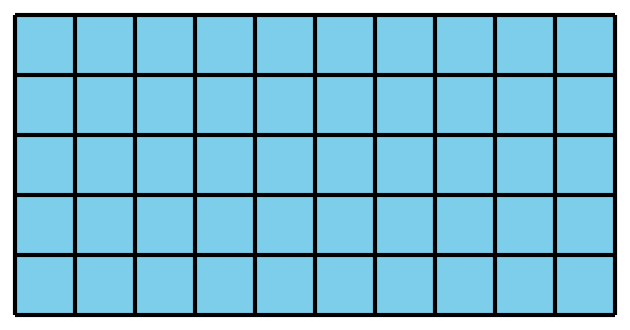 B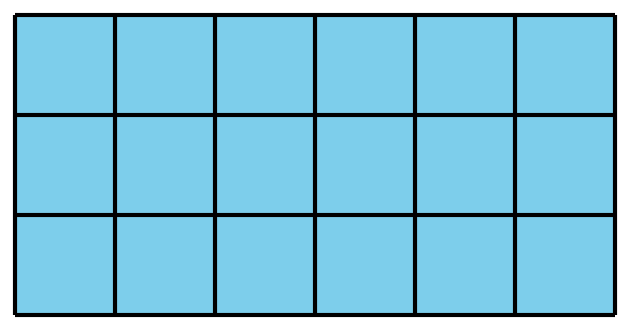 C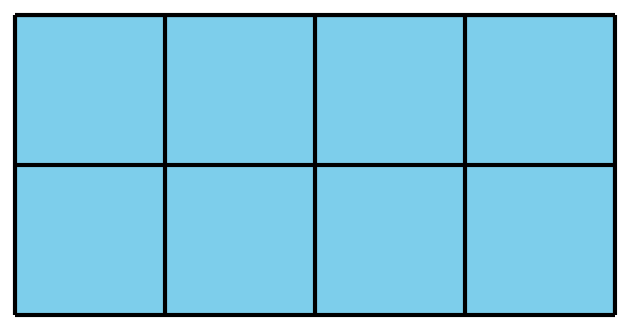 D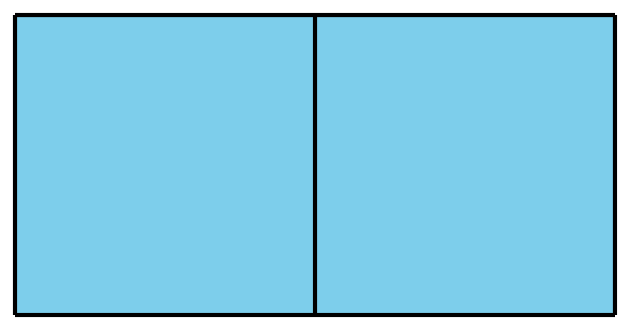 6.1: El mismo rectángulo, unidades diferentesTu profesor te va a entregar dos tipos de papel cuadriculado. Úsalos para crear un rectángulo para cada expresión.Compañero 1: usa la cuadrícula 1.Compañero 2: usa la cuadrícula 2.6.2: ¿Cuál es el área?Estima cuántos centímetros cuadrados y cuántas pulgadas cuadradas se necesitan para recubrir este cuadrado.pulgadas cuadradas (estimación) _________centímetros cuadrados (estimación) _________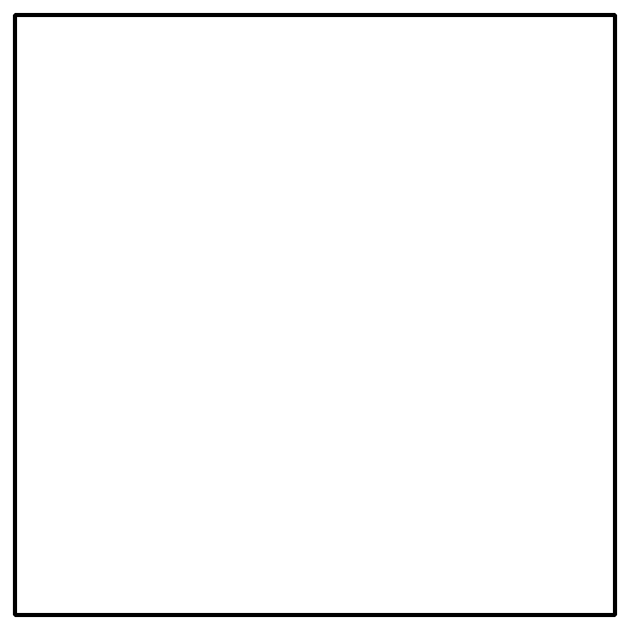 Usa la cuadrícula de pulgadas y la de centímetros para encontrar el área del cuadrado.pulgadas cuadradas ____________________centímetros cuadrados ____________________Escribe una expresión de multiplicación que describa las filas y columnas del cuadrado, y que nos pueda decir cuál es el área en cada unidad.pulgadas cuadradas ____________________centímetros cuadrados ____________________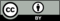 © CC BY 2021 Illustrative Mathematics®